Obec - Obecný úrad Malý Lapáš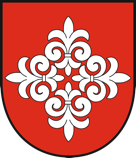 Hlavná ulica 87/4951 04 Malý LapášOznámenie o zvolaní zhromaždenia občanovpodľa zákona č. 84/1990 Zb. o zhromažďovacom práve v znení neskorších predpisovI. ZVOLÁVATEĽ ZHROMAŽDENIA:Fyzická osoba: meno a priezvisko, rodné číslo a adresa pobytu: .......................................................................................................................................................................tel. č. zvolávateľa: ..........................................................................................................Meno a priezvisko, adresa pobytu a tel. č. toho, kto je splnomocnený konať v zastúpení zvolávateľa: ................................................................................................................................................................................................................................................................................Právnická osoba: IČO, názov alebo obchodné meno,  sídlo: .............................................................................................................................................................................  meno, priezvisko, bydlisko  a tel. č. toho, kto je splnomocnený v tejto veci konať v jej mene:...............................................................................................................................................................................................................................................................................II. VEREJNÉ ZHROMAŽDENIE:•	Účel zhromaždenia: ......................................................................................................•	Deň konania zhromaždenia: .........................................................................................•	Miesto konania zhromaždenia: .....................................................................................•	Čas začatia zhromaždenia: ...........................................................................................•	Predpokladaný čas ukončenia zhromaždenia: ..............................................................•	Predpokladaný počet účastníkov zhromaždenia: ..........................................................•	Počet usporiadateľov určených na organizáciu zhromaždenia: ....................................•	Spôsob označenia usporiadateľov určených na organizáciu zhromaždenia: ........................................................................................................................................................Pri pouličnom sprievode:•	Východiskové miesto pouličného sprievodu: .................................................................•	Cesta pouličného sprievodu: ..................................................................................................................................................................................................................................•	Miesto ukončenia pouličného sprievodu: ...............................................................................................................................................................................................................UPOZORNENIE PRE ZVOLÁVATEĽOV ZHROMAŽDENÍ:Podľa § 5 ods. 1 zákona č. 84/1990 Zb. o zhromažďovacom práve v znení neskorších predpisov je zvolávateľ povinný zhromaždenie písomne oznámiť obci Malý Lapáš, aby obec Malý Lapáš oznámenie dostalo aspoň 5 dní vopred, najskôr však 6  mesiacov predo dňom jeho konania.  Obec Malý Lapáš môže v odôvodnených prípadoch prijať oznámenie aj v kratšej lehote. Za právnickú osobu predloží oznámenie ten, kto je v tejto veci splnomocnený konať v jej mene. Oznámenie sa môže predložiť aj osobne Obecnom úrade Malý Lapáš, Hlavná ulica 87/4, 951 04 Malý Lapáš.Ak sa má zhromaždenie konať pod šírym nebom mimo verejných priestranstiev, je zvolávateľ povinný k oznámeniu priložiť súhlas toho, kto je vlastníkom, prípadne užívateľom pozemku.Pri zhromaždeniach konaných na verejnom priestranstve je zvolávateľ zhromaždenia povinný:zabezpečiť vyčistenie verejného priestranstva a verejnej zelene do 2 hodín od ukončenia podujatia;v prípade, že v súvislosti s ohlasovaným zhromaždením  dôjde k umiestňovaniu akýchkoľvek  prenosných a dočasných zariadení (napr. reklamné, informačné a propagačné zariadenie, predajné a prezentačné zariadenie - stánok, stolík, pódium a pod.) na verejnom priestranstve (miestne komunikácie, spevnené plochy a verejná zeleň), je potrebné v zmysle zákona č.135/1961 Zb. o pozemných komunikáciách (cestný zákon) v znení neskorších predpisov požiadať Obec Malý Lapáš o vydanie povolenia na zvláštne užívanie miestnych a účelových komunikácií, resp. v zmysle zákona č. 369/1990 Zb. o obecnom zriadení v znení neskorších predpisov  o vydanie povolenia na osobitné užívanie (záber) verejného priestranstva.V prípade, že v súvislosti s ohlasovaným zhromaždením  sa predpokladá obmedzenie cestnej premávky, je potrebné v zmysle zákona č. 135/1961 Zb. o pozemných komunikáciách (cestný zákon)  v znení neskorších predpisov Obec Malý Lapáš o uzávierku miestnych a účelových komunikácií. V .............................dňa..........................	      ------------------------------------------------------------          	                                                                 	          pečiatka a podpis zvolávateľa zhromaždenia